                                  S2 into S3 -Personalisation and Choice                                 Name____________________________________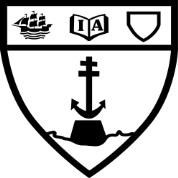 As you move into third year you will have the opportunity to make some curriculum choices that support your interests.In S3 Everyone continues to study: Mathematics (5 periods), English (5 periods), PE (2 periods), RE(1period) and PSE (1 period)You will study all other subjects that you choose for 3 periods per week. In each “Choice column” you must pick ONE subject. Put a TICK next to each Choice. 	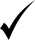 You must also pick TWO  choices from the Elective column. We do our best to ensure as many pupils as possible are able to study their preferred subjects. In some cases, pupils do need to study the reserve choice – make sure you choose sensibly.Choice 1  Tick 1 Box 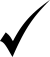 Choice 2 Tick 1 Box Choice 3  Tick 1 Box Choice 4  Tick 1 Box Elective ChoicesMake 2 choices- here Tick 2 BoxesReserve Electives Write your back up Elective Choice in the box belowBiology Physics Chemistry Geography History Modern Studies Business  Management Spanish   Administration Computing Graphic CommunicationDesign & Manufacture Music TechnologyFrench   Art & Design Music Drama Physical Education DanceAdministration          Art & Design Biology                       Business Man.Chemistry                  Computing Design &                     DramaManufacture               Graphic                       FrenchCommunication                     Geography                 History Music                            DanceModern Studies         PEPhysics                        SpanishMusic Technology        D of E    Reserve Elective 